Livestock Committee Signature/Initials _________________________                                                                                                         (DONE at fair check-in)Cass County 4-H Livestock Record Sheet(One Record Sheet Per Specie, Per Member)Select (circle) which specie this record sheet is for:Beef/Dairy Steers     Dairy    Goats     Poultry    Rabbit    Sheep     Swine  Name: ________________________________          Grade: ___________ Number of Years in Project: ____________     4-H Club: ____________________________________________________ Board of Animal Health Premise ID number? ________________________(refer to the 4-H Handbook for more information)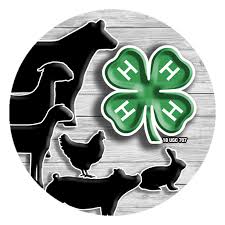 4-H Leader Signature: _______________________ Date: _____________            Purdue University is an equal access/equal opportunity institution.                Revised August 2019                                      RECORD SUMMARY OF MY ______________ (Specie) Project(from May 15th till the fair; large cattle from April 1st till the fair)Value of Animal(s) at Start of Project?				     ____________Where did your animals come from?.....home-raised, auction, sale barn, from family member, etc.? _______________________________________________Total Value of Feed Costs? 						     ____________Other Costs? (Vet, Bedding, Equipment, Housing, etc.?)	     ____________What is your break even amount (Value less your expenses)?   ____________Market Value of Animal(s) at Conclusion of Project?		     ____________(not value at 4-H Auction)Number of hours per week spent on this livestock project?	     ____________Goal Setting – Name two (2) goals you set for your project this year and how you accomplished or not accomplished them. (Note – Sometime obstacles get in the way of completion of a goal).  Goal 1 and Result – ________________________________________________________________________________________________________________________________Goal 2 and Result -  ________________________________________________________________________________________________________________________________Name Three (3) things you learned in your project this year, i.e. life skills, things about raising/training your animal? __________________________________________________________________________________________________________________________________________________________________________________________________________________________________________________________________________________________________________________________________________________________________